                                                                                                                              La Principale adjointe                                                                                                                                             Aux                                                                                                                         Professeurs principaux de 4ème                                                                                                                 Professeurs concernés                                                                                                              C.P.E.                                                                                                                                                                        M.GIGANT (ACMO)                                                                                                  Mme la Documentaliste                                                                                                           M. ACKWONU                                                                                                                        Madame la Principale adjointe                                                                                                                                               Isabelle LUCOT5,rue du Collège B.P. 997418 Plaine des CafresTél. 0262 27 52 32Fax 0262 59 02 16                                 Plaine des Cafres,                              Le lundi 11  avril 2016                                                                                                                                                                                                                                                                                                                                                                                                                                                                                                             CORRECTIF :  PLANNING  DES  INTERVENTIONS                         de l’EXPOSITION 13/18 QUESTIONS de JUSTICELundi 18/04/16Mardi 19/04/16Mercredi          20/04/16Jeudi 21/04/16Vendredi 22/04/168h00-10h00M1M2Salle 23           4° FMme CalottaMme RigolandSalle B13              4° H  Mme PauséMme Boyer V.Salle 16            4° G Mme Lagarde M.M. ManguéSalle 16            4° CM. LahianiM. Eugéne10h00-12h00M3 M4Salle 23     PARENTSSalle B13               4° DM. EugéneM. LahianiSalle 16            4° E M. ManguéMme Ah-SengSalle  16          4° BM. ValadonMme Goursaye13h30-15h30S1S2Salle 23             4 ° AMme PauséMme Bégue K.Salle B13              4° J Mme PausélatinSalle 16        4° IMme Laï-yockMme GoursayeLundi 18/04/16Mardi 19/04/16Jeudi 21/04/16Mme Coffey :en M4 en salle 25Mme Bégue K. :en S1-S2-S3 en salle 53M. Dijoux :en S2-S3 en salle B11Mme Goursaye :en M4 en salle 61en S1-S2-S3 en salle 17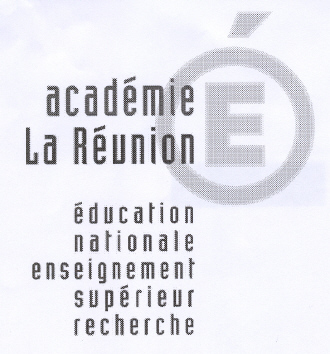 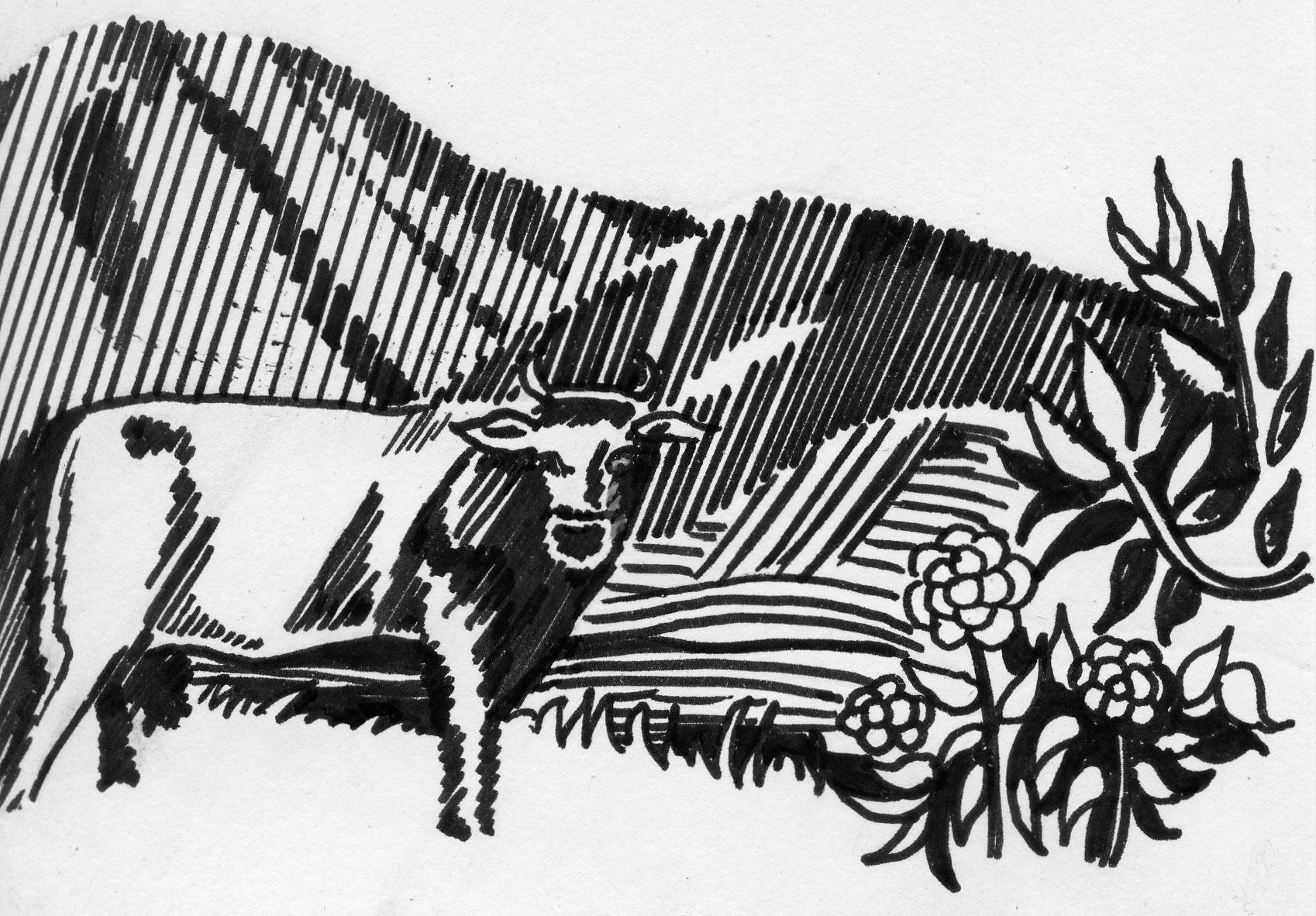 